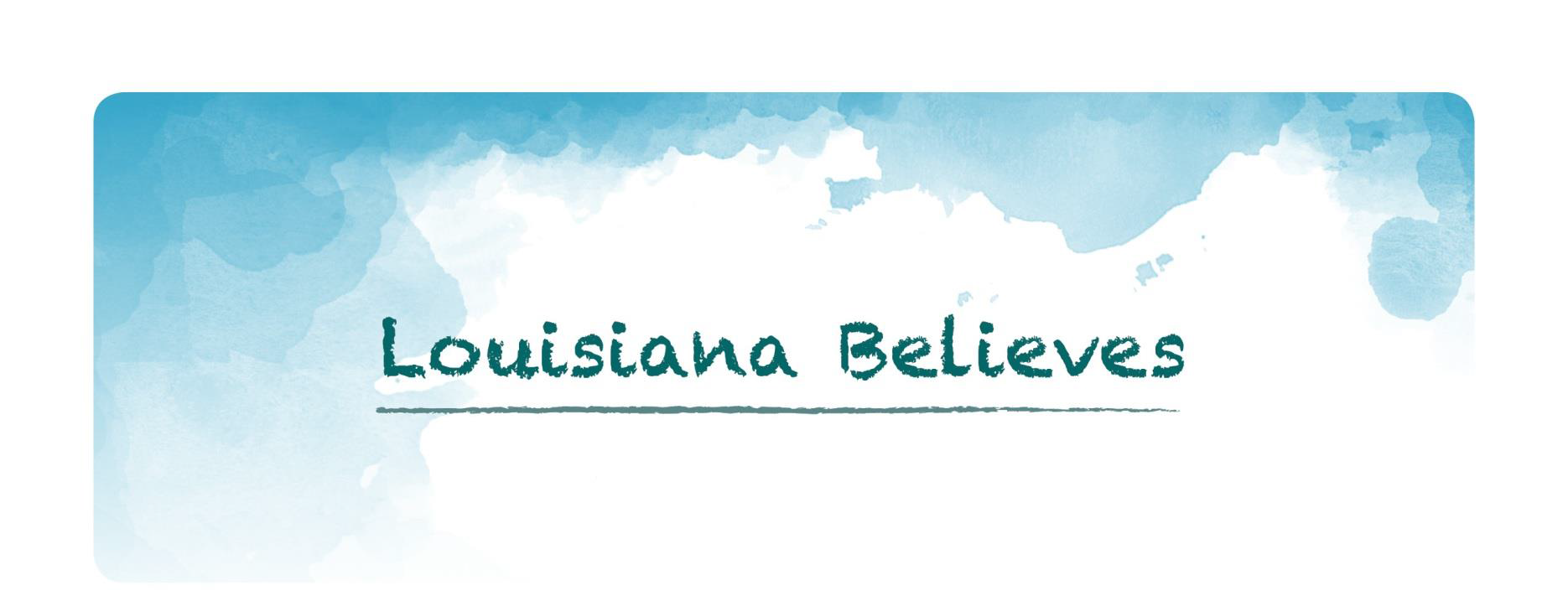 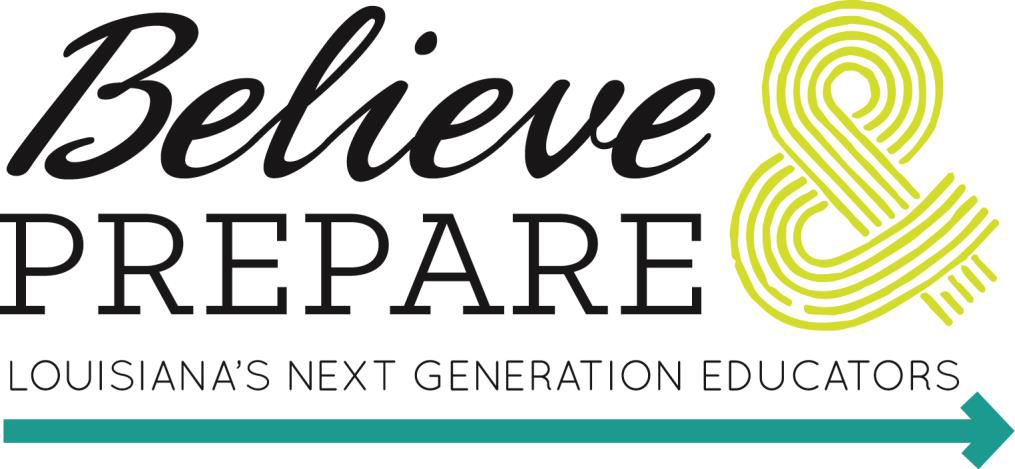 Believe and Prepare: Full Preparation in Rural Communities Request for ApplicationsApplication Due Date: November 10, 2017 by 5 p.m.APPLICATIONComplete applications must be submitted in PDF format to BelieveAndPrepare@la.gov. The Believe and Prepare: Full Preparation in Rural Communities application should include the enclosed cover page at the beginning of this packet, the application below, and the narrative on the last page. Responses should be 11- or 12-point Calibri font on 8 1/2 x 11 pages with one-inch margins. Please double space between paragraphs.NARRATIVEIn 250 words or less, please describe why your district is interested in this grant program.          In your response, briefly describe:What you hope to gain from participatingWhich state-approved preparation provider(s) you would appreciate working with and why Name of Submitting School System:Name of Submitting School System:Address of School System (School System, Street Address/P.O. Box Number, City, State, Zip Code):Address of School System (School System, Street Address/P.O. Box Number, City, State, Zip Code):The signatories certify that the information in the application is accurate.The signatories certify that the information in the application is accurate.District SuperintendentName:District SuperintendentTitle:District SuperintendentTelephone:District SuperintendentE-mail Address:District SuperintendentSIGNATURE: District Project Lead #1Name:District Project Lead #1Title:District Project Lead #1Telephone:District Project Lead #1E-mail Address:District Project Lead #2 (if applicable)Name:District Project Lead #2 (if applicable)Title:District Project Lead #2 (if applicable)Telephone:District Project Lead #2 (if applicable)E-mail Address:District Budget DirectorName:District Budget DirectorTitle:District Budget DirectorTelephone:District Budget DirectorE-mail Address: